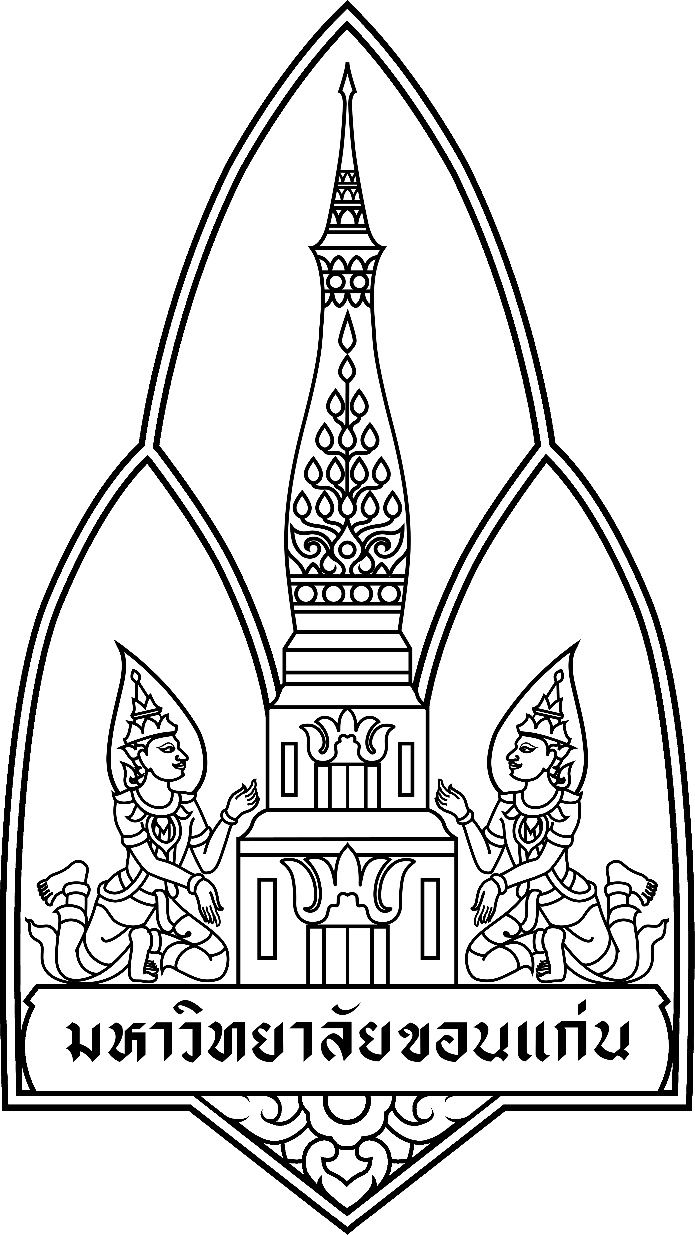 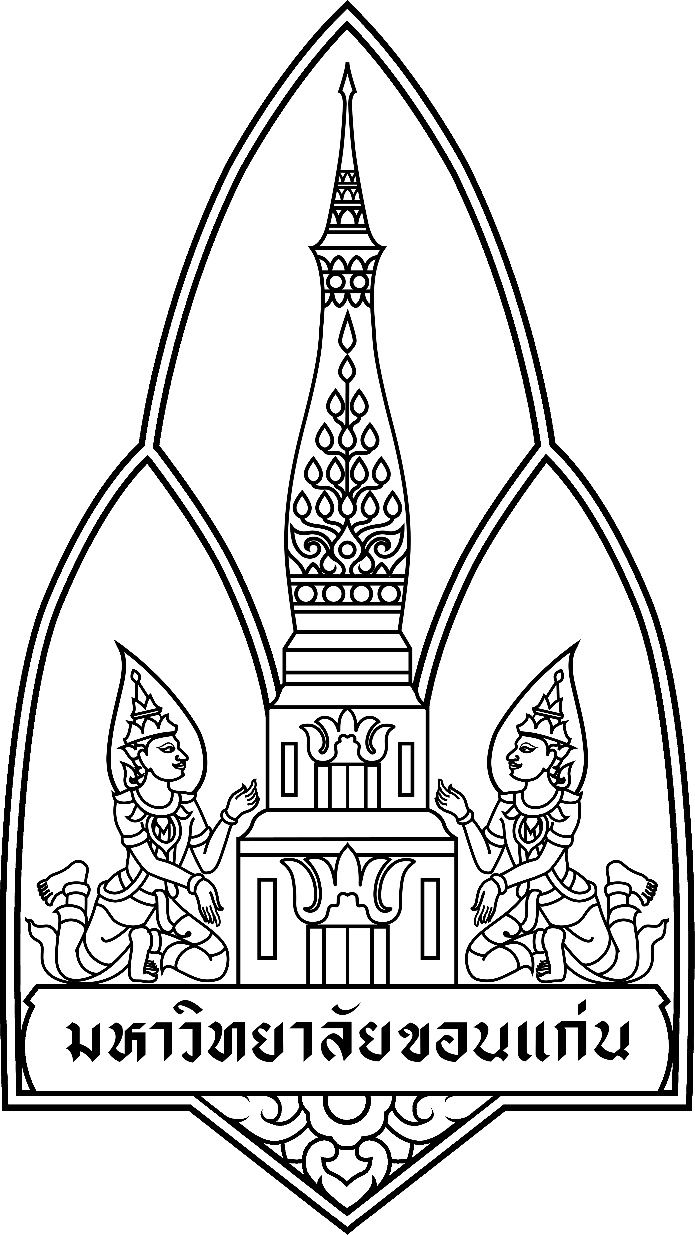 บันทึกข้อความส่วนงาน	   ศูนย์วัฒนธรรม มหาวิทยาลัยขอนแก่น  โทร ๔๒๓๐๑ที่  มข ๐๒๐๑.๒.๑/.................	   		วันที่            มกราคม  ๒๕๖๒      เรื่อง     เรียน    ......................................................................................................................................................................................................................................................................................................................................................................................................................................................................................................................................................................................................................................................................................................................................................................................................................................................................................................................................................................................................................................................................................................................................................................................................................................................................................................................................................................................................................................................................................................... 							  (…………………………................)       ตำแหน่ง................................................(ลงชื่อ ผู้ร่าง/พิมพ์ มุมล่างด้านขวาของสำเนาทั้ง ๒ ฉบับ)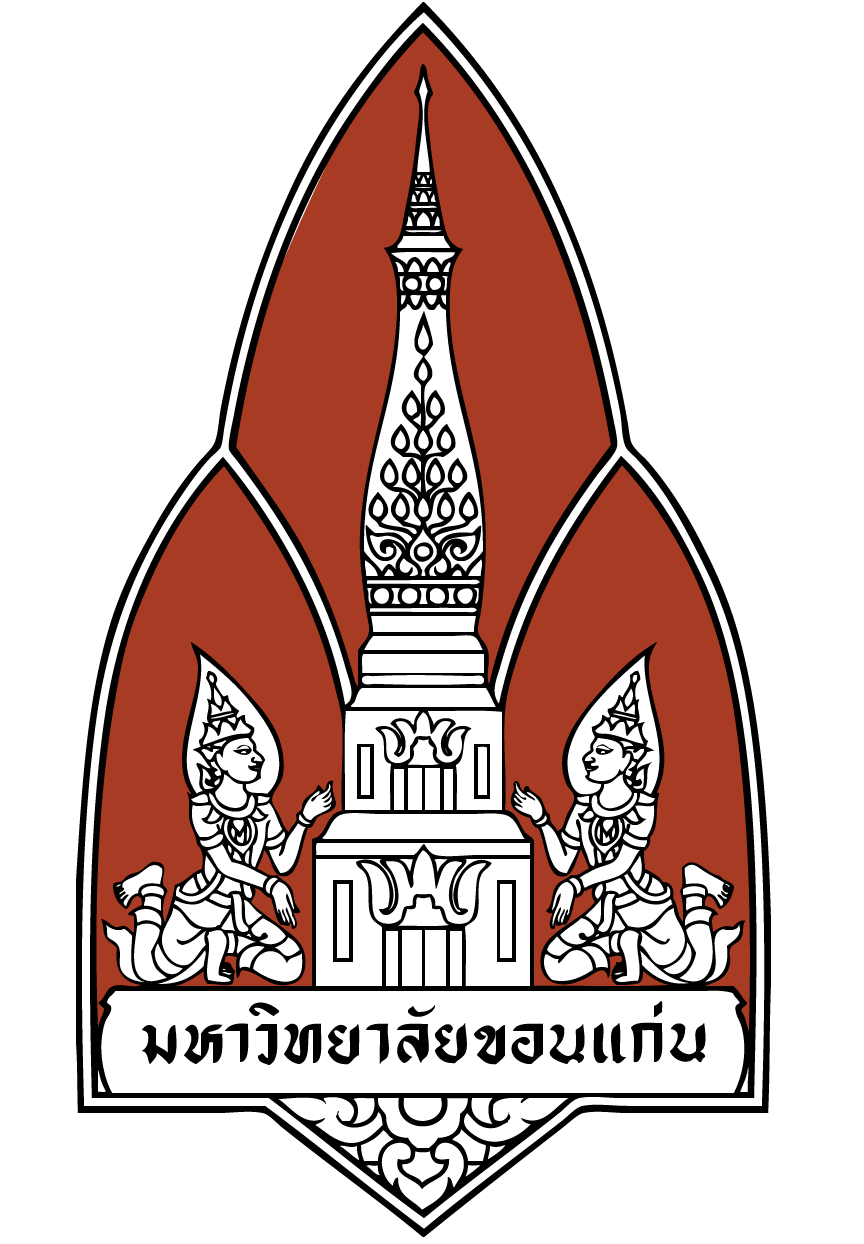 บันทึกข้อความส่วนงาน	   ศูนย์วัฒนธรรม  มหาวิทยาลัยขอนแก่น  โทร ๔๒๓๐๑ที่  มข ๐๒๐๑.๒.๑/.................	   		วันที่            มกราคม  ๒๕๖๒      เรื่อง     เรียน     .........................................................................................................................................................................................................................................................................................................................................................................................................................................................................................................................................................................................................................................................................................................................................................................................................................................................................................................................................................................................................................................................................................................................................................................................................................................................................................................................................................................................................................................................................................................							  (…………………………................)       ตำแหน่ง................................................(ลงชื่อ ผู้ร่าง/พิมพ์ มุมล่างด้านขวาของสำเนาทั้ง ๒ ฉบับ)